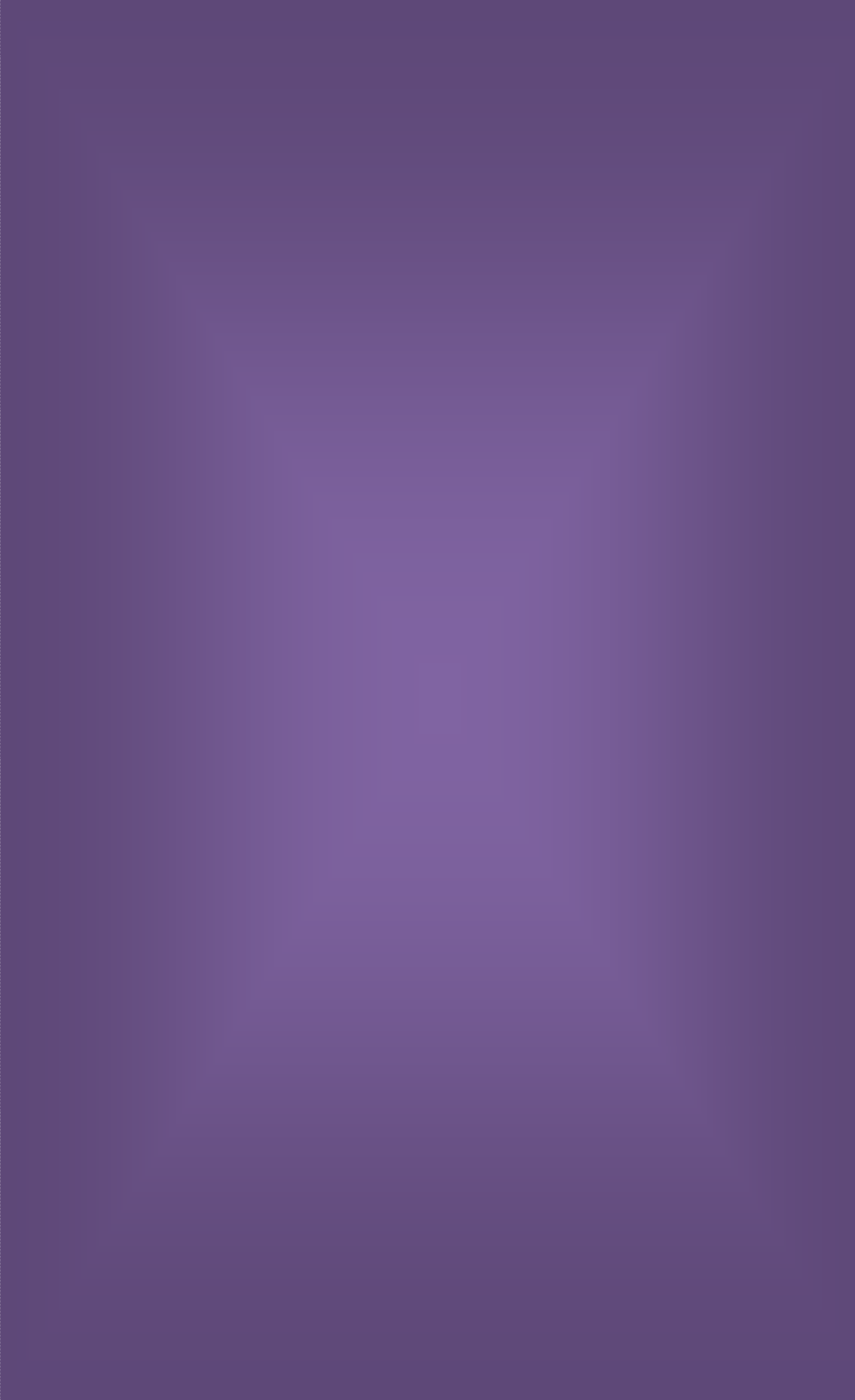 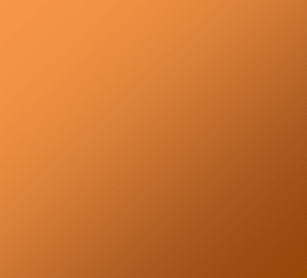 T.C.                                         HINIS KAYMAKAMLIĞI BELLİTAŞ İLKOKULU2024-2028STRATEJİK PLAN                                                                                            T.C.                                                                                            HINIS KAYMAKAMLIĞI                                                                                     BELLİTAŞ İLKOKULUİÇİNDEKİLERİSTİKLAL MARŞI……………………………………………………………………………………4	GENÇLİĞE HİTABE………………………………………………………………………………...5ÖNSÖZ…………………………………………………………………………………………………6BELLİTAŞ İLKOKULU……………………………………………………………………………..7	STRATEJİK PLANLAMA EKİBİ…………………………………………………………………..8BÖLÜM 1: STRATEJİK PLANIN HAZIRLIK SÜRECİ…………………………………………9BÖLÜM 2: DURUM ANALİZİ…………………………………………………………….11BÖLÜM 3: KURUM İÇİ ANALİZ VE ÇEVRE………………………………………….27BÖLÜM 4: KURUM STRATEJİLERİ……………………………………………………30BÖLÜM 5: İZLEME VE DEĞERLENDİRME…………………………………………..41BÖLÜM 6: ÖĞRENCİ MEMNUNİYET, OKUL ÇALIŞANLARI MEMNUNİYET, VELİ ANKETİ SONUÇLARI……………………………………………………………..42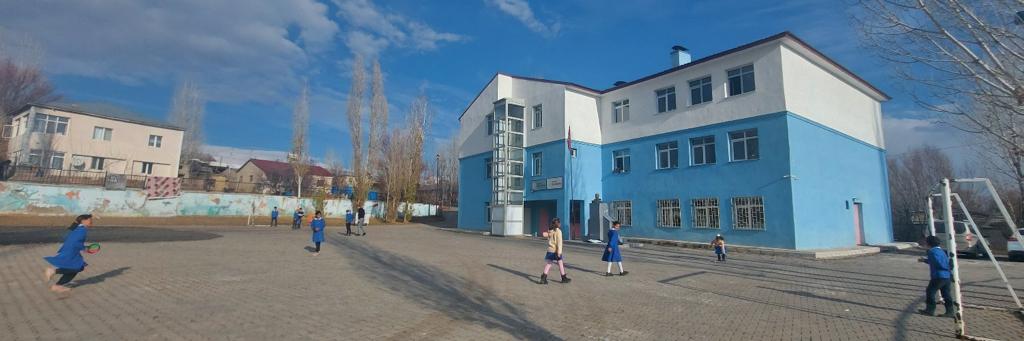 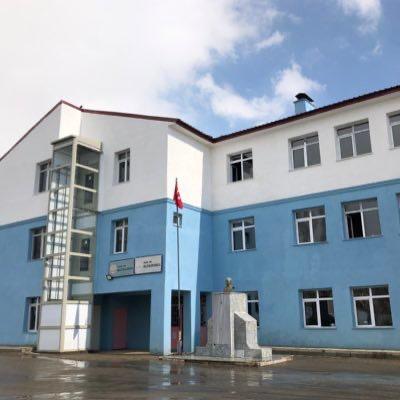 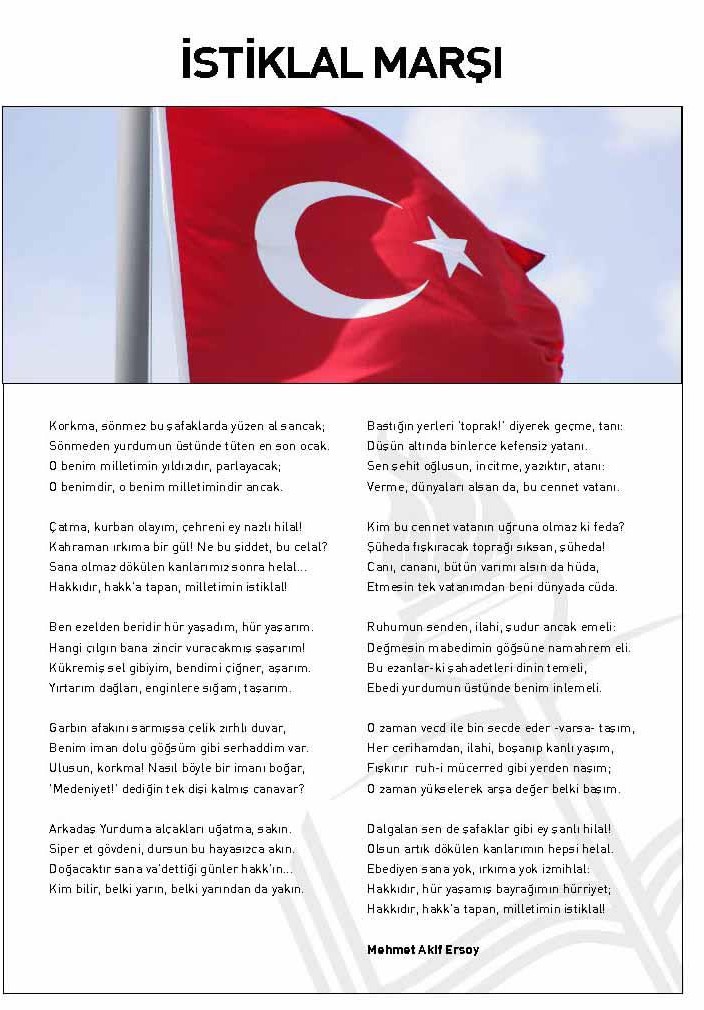 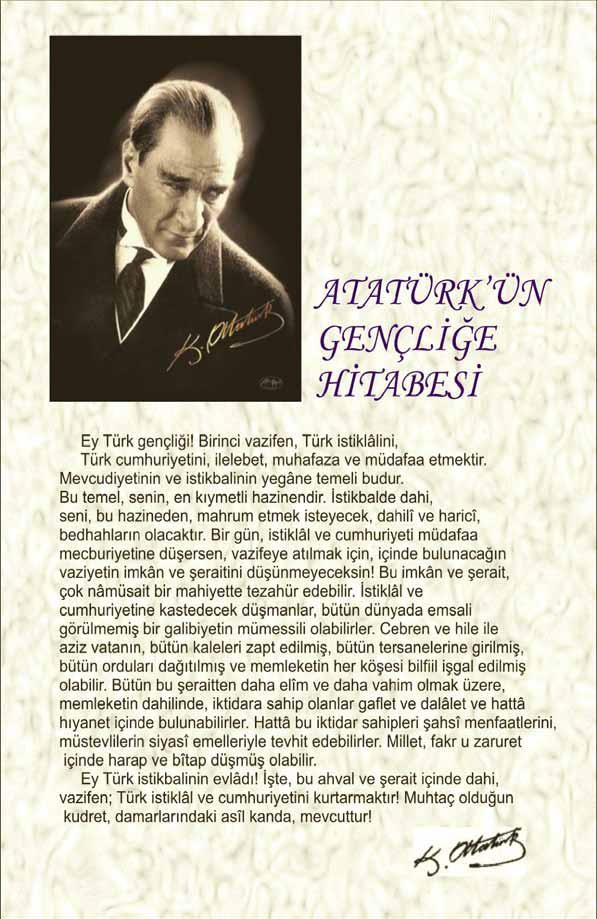 ÖNSÖZBu çalışma artık bizim kurumsallaştığımızı, kurumsallaşmak zorunda olduğumuzu ve kurumsallaşmanın önemi için çok önemlidir. Kuruma yeni gelen müdür, öğretmen veya diğer personeller, kurumun stratejik planını bilirse daha verimli olacak, kurumu tanımış, misyonunu, zayıf ve güçlü yanlarını bilmiş olacaktır. Bütün bunlar kişiye göre yönetim tarzından kurtulup kurumsal hedeflere göre yönetim tarzının oturmasını sağlayacaktır.Kurumsallaşma, her işin amacı, aracı ve zamanının olduğunun bilinmesi yani bu işi ben şu araçla şu amaç için şu zamanda şu hedefe ulaşmak için yapmalıyım demektir. Örneğin öğrenme güçlüğü çeken bir öğrenci çeşitli tanıma sorularıyla tanınmalı, bu tanımadaki amacın öğrencinin öğrenmesindeki belli güçlükleri tanımak ve öğrencinin kendisine, ailesine, devletine yararlı bir birey haline getirmek olduğu işin başında belirlenmelidir.STRATEJİK PLANLAMA EKİBİBÖLÜMSTRATEJİK PLANIN HAZIRLIK SÜRECİStratejik Plan çalışması için yapılması gereken veri toplama, analiz, zaman çizelgesi, ana süreçler, stratejik amaç ve hedeflerin belirlenmesi konularında hazırlanılarak çalışma planı oluşturulmuştur. Durum analizi yapmak için öncelikle Bellitaş Ortaokulunun faaliyetlerini gerçekleştirdiği iç ve dış çevre incelenmiş ve değerlendirilmiştir. Bellitaş Ortaokulunun içyapısının analizine, okulun tarihini, faaliyet alanlarını ve kuruluş yasasının incelenmesiyle başlanmıştır. İç analiz kapsamında aşağıdaki hususlarda bilgiler toplanmıştır:İç Analiz Olarak;Bellitaş İlkokulu’nun Tarihi Gelişimi,Bellitaş İlkokulu’nun Mevzuat Analizi Bellitaş İlkokulu’nun Mevcut Durumu Bellitaş İlkokulu’nun Paydaş Analizi Dış Analiz Olarak (Çevre analizi)A-) Çevre analizinde, eğitimdeki değişimleri (dünyadaki ve Türkiye’deki gelişmeler) ortayakonularak bunların Bellitaş İlkokulunu önümüzdeki süreçte nasıl etkileyeceği, tartışılmıştırB-) Durum analizinde GZFT (Güçlü Yönler, Zayıf Yönler, Fırsatlar ve Tehditler) analizi kullanılmıştır ve bunun için de geniş katılımın sağlandığı başlıca üç yönteme başvurulmuştur;Odak Grup Çalışmalar: Bütün okul paydaşlarını temsil edecek şekilde eğitim çalışanları, veli, öğrenci ve okul aile birliği temsilcileri ile odak gurup toplantıları yapılmıştır.Derinlemesine Görüşmeler: Bellitaş İlkokulu’nun misyonu ve vizyonu, bunlara ulaşmak için söz konusu birimlerin gelecekte hangi stratejik hedeflerinin olması gerektiği konularında toplantılar yapılmıştır. Okul Yönetiminin görüşlerinin de yer alınarak Bellitaş İlkokulu’nun misyonu, vizyonu, stratejik amaç ve hedeflerinin belirlenmesinde görüşleri değerlendirme sürecine katılmıştır.Planın AmacıPlanın KapsamıStratejik Plan Yasal Çerçeve ve Üst Politika BelgeleriBÖLÜM DURUM ANALİZİTARİHİ GELİŞİMOkulumuz Milli Eğitim Bakanlığı tarafından inşa edilmiş olup 1999 yılından itibaren eğitim öğretim faaliyetine başlamıştır. Okulumuz Erzurum ili Hınıs ilçesi sınırları içerisinde bulunmaktadır.MEVZUAT ANALİZİMEB Norm Kadro YönetmeliğiMEB Eğitim Kurumları Yöneticiliği AtamaMEB Öğretmenlerin Atama ve Yer Değiştirme YönetmeliğiÖDÜL, SİCİL VE DİSİPLİN657 Sayılı Devlet Memurları Kanunu1702 İlk ve Orta Tedrisat Muallimlerin Terfi ve Tecziyeleri Hakkındaki Kanun Milli Eğitim Bakanlığı Disiplin Amirleri YönetmeliğiDevlet Memurları Sicil Yönetmeliği MEB Sicil Amirleri YönetmeliğiMEB Personeline Takdir ve Teşekkür Belgesi Verilmesine İlişkin Yönerge MEB Personelinin Aylıkla Ödüllendirilmesine İlişkin YönergeOKUL YÖNETİMİ1793 Sayılı Milli Eğitim Temel Kanunu İlköğretim Kurumlar YönetmeliğiOkul - Aile Birliği YönetmeliğiMEB Eğitim Bölgeleri ve Eğitim Kurulları YönergesiMEB Yönetici ve Öğretmenlerin Ders ve Ek Ders Saatlerine İlişkin Karar Taşınır Mal YönetmeliğiEĞİTİM VE ÖĞRETİMMEB Eğitim Öğretim Çalışmalarının Planlı Yürütülmesine İlişkin Yönerge MEB Öğrenci Yetiştirme Kursları YönergesiMilli Eğitim Bakanlığı Ders Kitapları ve Eğitim Araçları Yönetmeliği Öğrencilerin Ders Dışı Eğitim ve Öğretim Faaliyetleri Hakkında Yönetmelik PERSONEL İŞLERİMEB Personel İzin YönergesiDevlet Memurları Tedavi ve Cenaze Giderleri YönetmeliğiKamu Kurum ve Kuruluşlarında Çalışan Personelin Kılık Kıyafet YönetmeliğiMemurların Hastalık Raporlarını Verecek Hekim ve Sağlık Kurulları Hakkındaki Yönetmelik Devlet Memurlarının Tedavi Yardımı ve Cenaze Giderleri YönetmeliğiMEB Personeli Görevde Yükseltme ve Unvan Değişikliği Yönetmeliği Öğretmenlik Kariyer Basamaklarında Yükseltme Yönetmeliği MÜHÜR, YAZIŞMA, ARŞİVResmi Mühür YönetmeliğiResmi Yazışmalarda Uygulanacak Usul ve Esaslar Hakkındaki Yönetmelik MEB Evrak YönergesiMEB Arşiv Hizmetleri YönetmeliğiREHBERLİK VE SOSYAL ETKİNLİKLERRehberlik ve Psikolojik Danışma Hizmetleri YönetmeliğiMEB İlköğretim ve Ortaöğretim Sosyal Etkinlikler Yönetmeliği MEB Bayrak Törenleri YönergesiOkul Spor Kulüpleri YönetmeliğiÖĞRENCİ İŞLERİOkul Servis Araçları Hizmet Yönetmeliği Taşımalı İlköğretim YönetmeliğiİSİM VE TANITIMMilli Eğitim Bakanlığı Kurum Tanıtım YönetmeliğiMEB’e Bağlı Kurumlara Ait Açma, Kapatma ve Ad Verme YönetmeliğiSİVİL SAVUNMADaire ve Müesseseler İçin Sivil Savunma İşleri Kılavuzu Sabotajlara Karşı Koruma YönetmeliğiBinaların Yangından Korunması Hakkındaki YönetmelikMEVCUT DURUM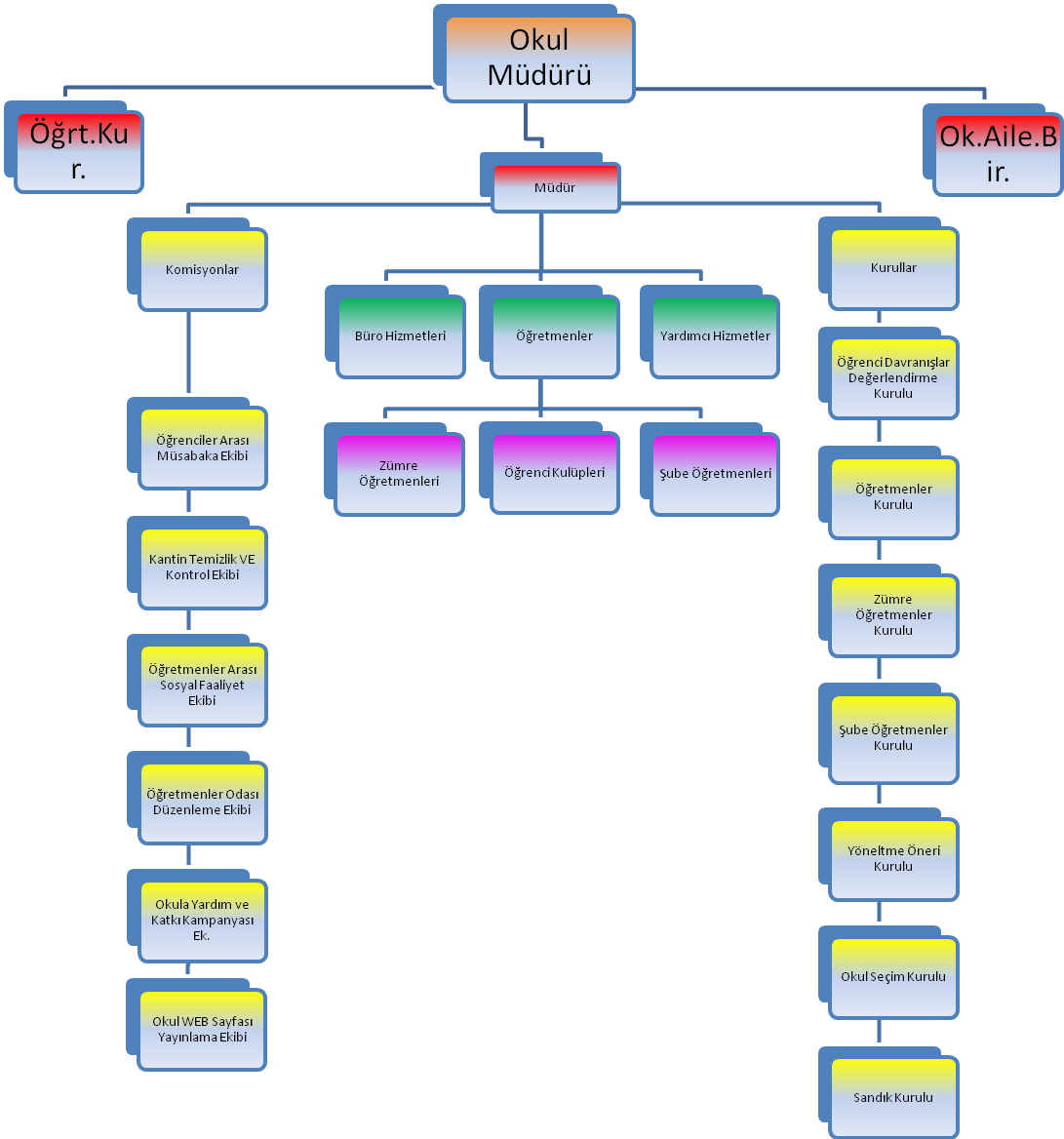 FAALİYET ALANI – ÜRÜN HİZMETOKUL BİNA  ANALİZİ 2.5.1.Okul Bilgi Formu2.5.2.Okulun Bina ve Donanım Durumu13OKUL PERSONEL ANALİZİOkul Personel DurumuOkulun Personel İhtiyacıOkul Personelinin Hizmet DurumuOkul Yardımcı Personel DurumuÇalışanların Görev DağılımıOKULUN ÖĞRENCİ ANALİZİÖğrenci SayılarıÖğretmen Başına Düşen Öğrenci SayılarıDerslik Başına Düşen Öğrenci SayılarıOkulun Mali DurumuOkulun Teknolojik AltyapısıPaydaş AnaliziPaydaşların Kimliği* Tümü   BazılarıPaydaş ListesiMüşteri / Hizmet Matrisi* Tümü	BazılarıBÖLÜMKURUM İÇİ ANALİZ VE ÇEVREKurum İçi ve Dışı DeğerlendirmeKurumun iç ve dış değerlendirilmesinde GZFT (Güçlü Yönler, Zayıf Yönler, Fırsatlar, Tehditler) analizi yapılmıştır.GZFT Analiz TablosuGELECEĞE BAKIŞBu aşamada misyon ve vizyonumuz ifade edilerek, temel değerlerimiz belirlenmiş, amaç, hedef ve stratejilerimiz ortaya koyulmuştur.MİSYON İFADESİVİZYON İFADESİTEMEL DEĞERLEROkulda katılımcı ve demokratik bir yönetim anlayışı benimsenmiştir.Okuldaki tüm personel ile yöneticiler arasındaki iletişim açık ve olumludur.Okullarda kurulan olan iyileştirme ekiplerinin kesin belirlenmiş bir amacı vardır.Okulumuzda görev yapan tüm personelimize ve en önemlisi öğrencilerimize sürekli öğrenme politikasını benimsetmekÖğretim programlarının öğrenilebilirlik düzeylerini yükseltmekiçin, farklı metot ve stratejilerin öğretmenlerle beraber araştırılarak derslerin işleyişinde görselliğin arttırılması ve okulumuzda eğitim teknolojisinden en üst seviyede yararlanılmasının sağlanması.  Öğrencilerimize mesleki yönlendirme ve okul tercihlerinde rehberlik edilmesiÖğretmen, öğrenci ve veli ilişkilerinin artırılması ve okulumuza velilerimizin desteğinin sağlanmasıAtatürk ilke ve inkılâplarını esas alırız. Türkçenin doğru kullanımına özen gösteririz.10.İlişkilerimizde etkin ve etkili iletişimi kullanırız. 11.Doğayı, hayvanı ve çevreyi koruma bilinciyle çalışırız 12.Başarıda sürekli gelişim bizim için önemlidir                   13.Eğitimde kalitenin önemli olduğuna inanırız.Sanata değer veren araştırmacı düşünce becerisini kazandırırız.Başarının takım çalışması ile yakalanacağına inanırız.Sorumluluk duygusu ve kendine güven bilincini kazandıracak ortam oluştururuz.Eşitlik ve adalet kavramlarına inanırız.4. BÖLÜMKURUM STRATEJİLERİBu amaç için çalışacak komisyon: Fiziki Ortamları İyileştirme Ekibi.Bu amaç için çalışacak komisyonlar: Okula Katkı ve Yardım Kampanya Ekibi ile Okul Bölgesine Katkı Ekibi.Bu amaç için çalışacak komisyon: Öğrenciler Arası Müsabaka Ekibi.Bu amaç için çalışacak komisyonlar: Okula Katkı ve Yardım Kampanya Ekibi ile Okul bölgesine katkı ekibi.Bu amaç için çalışacak komisyon : Öğretmenler Arası Sosyal FaaliyetEkibi.5. BÖLÜM: İZLEME VE DEĞERLENDİRMEOkulumuz Stratejik Planı izleme ve değerlendirme çalışmalarında 5 yıllık Stratejik Planın izlenmesi ve 1 yıllık gelişim planının izlenmesi olarak ikili bir ayrıma gidilecektir.Stratejik planın izlenmesinde 6 aylık dönemlerde izleme yapılacak denetim birimleri, il ve ilçe millî eğitim müdürlüğü ve Bakanlık denetim ve kontrollerine hazır halde tutulacaktır.Yıllık planın uygulanmasında yürütme ekipleri ve eylem sorumlularıyla aylık ilerleme toplantıları yapılacaktır. Toplantıda bir önceki ayda yapılanlar ve bir sonraki ayda yapılacaklar görüşülüp karara bağlanacaktır.Her yılın sonunda kuruma ait personel sayısı, öğrenci sayısı, gelir gider durumu vs. bilgilerin güncel tutulması sağlanacaktır.BÖLÜM 6ÖĞRENCİ MEMNUNİYET, OKUL ÇALIŞANLARI MEMNUNİYET,VELİ ANKETİ SONUÇLARI6.1. ÖĞRENCİ MEMNUNİYET ANKETİBellitaş İlkokuluna 98 öğrenci için; 39 maddelik anket düzenlenmiştir. Ankete anasınıfından 4, 1.sınıflardan 0, 2.sınıflardan 1, 3.sınıflardan 5 ve 4.sınıfkardan 5 kişi olmak üzere toplam 15 öğrenci katılmıştır. Sonuçlar aşağıdaki gibidir.Aşağıdaki seçeneklerden size uygun olanı şeklinde işaretleyiniz.a) Ulaşılabilirlik ve İletişim1. İhtiyaç duyduğumda okul yöneticileriyle rahatlıkla görüşebilirim.2. İhtiyaç duyduğumda öğretmenlerle rahatlıkla görüşebilirim.3. İhtiyaç duyduğumda okul çalışanlarıyla rahatlıkla görüşebilirim.b) Dilek, Öneri ve Şikayetler4. Arkadaşlarımla ilgili sorunlarım, öğretmenlerim tarafından dikkate alınır.5. Okulumuzla ilgili isteklerimiz dikkate alınır.c) Güvenilirlik6. Okulumuz yöneticilerine güvenirim.7. Okulumuz öğretmenlerine güvenirim.8. Okulumuzun diğer çalışanlarına güvenirim.d) Güvenlik      9. Okulda yangın ve doğal afetlere (deprem, sel, vb.) karşı gerekli güvenlik önlemleri alınır.10. Yöneticilerden hakaret vb. onur kırıcı davranış görmedim.11. Öğretmenlerimizden hakaret vb. onur kırıcı davranış görmedim.12. Okulumuzdaki diğer çalışanlardan, (memur, hizmetli, vs)  hakaret vb. onur kırıcı davranış görmedim.e) Kararlara Katılım13. Öğrenci temsilcileri demokratik seçimle belirlenir.14. Okulumuzda bizimle ilgili kararlarda görüşlerimiz dikkate alınır.f) Öğrenci işleri15. Okuldan istediğim belgeleri (öğrenci belgesi, kimlik) zamanında alabilirim.16. Okulumuzda sağlık sorunu yaşadığımızda gerekli hassasiyet gösterilir.g) Eğitim-Öğretim17. Dersler seviyemize uygun olarak işlenir.18. Okulda edindiğim bilgilerin şimdi veya ileriki hayatımda işime yarayacağını düşünüyorum.19. Derslerin işlenişinde bilgisayar, akıllı tahta, harita gibi araç-gereçlerden yararlanılmaktadır.20. Aradığım kaynakları (kitap, dergi  vs.) okulda bulabiliyorum.21. Ödevler, işlenen konuya uygun olarak seçilmiştir.22. Okulumuzdan mezun olduktan sonra gidebileceğim bir üst eğitim kurumu hakkında yönlendirme yapılmaktadır.23. Okulumuzdan kişisel sorunlarımızla ilgili rehberlik hizmeti alabilmekteyim. h) Ders Arası24. Teneffüs  süreleri yeterlidir.25. Teneffüslerde bir sorun olduğunda nöbetçi öğretmenler hemen müdahale ederler.i) Okulun Fiziki Ortamı26. Okul her zaman temiz ve bakımlıdır.27. Okulumuzun bahçesi, spor salonu vb. alanları ders dışında da yararlanabileceğim şekilde düzenlenmiştir.j) Sosyal, Kültürel ve Sportif Etkinlikler28. Okulum sahip olduğum yetenekleri geliştirme imkanı sağlar.29. İlgi duyduğum sportif faaliyet okulda yapma imkanı buluyorum.l) Belirli Gün ve Haftalar30. Okulumuzda belirli gün ve haftalarla (Öğretmenler Günü, Atatürk Haftası, Yeşilay Haftası vb) ilgili kutlamalar yapılmaktadır.31. Okulumuzda yapılan belirli gün ve hafta kutlamalarını beğeniyorum.m) Değerlendirme, Ödül, Teşekkür ve Takdir Belgeleri32. Okulda ders içi ve ders dışı elde ettiğimiz başarılar ve örnek davranışlarımız ödüllendirilir.33. Öğretmenler sınav sonuçlarının değerlendirmesinde (sözlü, yazılı sınav) tarafsız davranırlar.34. Ödüllendirme ve cezalandırmalarda tarafsız ve adil davranılır.n) Olumlu Davranış Kazanma ve Eğitim35. Okulda milli ve manevi değerlerimiz benimsetilmektedir.36. Okulda temel ahlaki değerler (doğruluk, dürüstlük vb.) kazandırılmaktadır.37. Tercih şansım olsa yine bu okulu seçerdim. 6.2. OKUL ÇALIŞANLARI MEMNUNİYET ANKETİBellitaş İlkokuluna 1 idareci, 5 öğretmen ve 2 işkur elemanı için; 42 maddelik anket düzenlenmiştir. Ankete 1 idareci ve 4 öğretmen katılmıştır. Sonuçlar aşağıdaki gibidir.KonumunuzCinsiyetinizYaşınızEğitim DurumunuzKaç Yıldır Bu Okulda Çalışıyorsunuz(A) YÖNETİMa) Yöneticilerin liderlik davranışları.1. Yöneticilerimiz  çalışanların görüşlerini dikkate almaktadır.2. Yöneticilerimiz işinin gerektirdiği yeterliliğe sahiptir.3. Yöneticilerimiz insan ilişkilerine önem vermektedir.4. Yöneticilerimiz, yaratıcı ve yenilikçi düşüncelerin üretilmesini teşvik etmektedir.5. Yöneticilerimiz, teknolojik gelişmeleri takip etmektedir.b) İyileştirme etkinliklerine destek ve katılımı6. Yöneticilerimiz, okulda birlikte çalışmayı (takım çalışmasını) destekler.7. Yöneticiler, okulun vizyonunu, stratejilerini, iyileştirmeye açık alanlarını vs. çalışanlarla paylaşır.8. Yöneticiler, çalışanların değişim yaratacak fikirlerini desteklemektedir.9. Yöneticiler, iyileştirme takım çalışmalarının önerilerini dikkate alarak iyileştirmeler yapar.c) Motivasyon tanıma ve takdir yaklaşımı10. Yöneticiler, okulda motivasyonu artırmak için düzenlenen etkinliklere katılım sağlar.11. Yöneticiler, iyi performans gösteren  personeli/ekibi, öğretmenler kurulu toplantılarında, törenlerde vb. duyurarak  takdir eder.(B) ÇALIŞANLARd) Performans Değerlendirme12. Yöneticinin çalışanları değerlendirirken kullandığı kriterler çalışanlara duyurulur.13. Yöneticiler, çalışanların performansını etkileyen sebepleri araştırmaktadır.14. Yöneticiler, çalışanların performanslarını yükseltmek için gerekli önlemleri alır.e) İnsan Kaynaklarının Etkili Yönetimi15. Yönetici tüm çalışanlara görevlerini (iş tanımlarını) bildirir.16. Okulda düzenlenecek sosyal kültürel faaliyetlere, eğitsel kol vs.lere, çalışanların ilgi ve yetenek ve istekleri doğrultusunda görevlendirmeler yapılır.17. Okulda çalışanlar arasında gruplaşmalar, dedikodular vs. olmaz.18. Çalışanların özlük işlemleri düzenli yapılır.19. Okulumuz huzurludur.20. Yöneticiler, karşı fikirlere saygılıdır.f) Kararlara Katılım21. Okulumuzla çalışanlarla ilgili kararlar, çalışanların katılımıyla demokratik bir şekilde alınır.22. Okulda çalışanların dile getirdiği şikayet ve öneriler dikkate alınmaktadır.23. Okulumuzun kalite politikasını destekliyorum.g) Çalışma Ortamı24. Okul teknik araç ve gereç yönünden yeterli donanıma sahiptir.25. Okulda ihtiyaç duyduğum malzemeye zamanında ulaşabilirim (tahta kalemi, fotokopi vs...)26. Okulda çalışanlara, sınıflara/bürolara yapılan araç gereç dağıtımında eşitlik ilkesi uygulanır.h) İşbirliği ve İletişim27. Kurumdaki tüm duyurular çalışanlara zamanında iletilir.28. Okulumuzda yapılan faaliyetlerde herkes birbirine yardımcı olur.29. Okul yöneticileri ile sağlıklı iletişim kurabiliyorum.30. Okulda, öğretmenler ile sağlıklı iletişim kurabiliyorum.31. Okulda, diğer çalışanlar ile sağlıklı iletişim kurabiliyorum.i) Motivasyon ve Tatmin32. Kendimi okulun değerli bir üyesi olarak görürüm.33. Okulda kendimi güvende hissederim.34. Yaptığım işten zevk alıyorum  ve işimi seviyorum.35. Okul yönetiminden memnunum.36. Yöneticilerin sergilediği tutum ve davranışlar, çalışanları motive edici yöndedir.j)Kişisel ve mesleki gelişim37. Yöneticiler, çalışanların hizmet içi eğitim ihtiyaçlarını karşılamak için kişi ve kuruluşlarla işbirliği yapar. k)Sosyal Etkinlikler38. Çalışanlara yönelik sosyal ve kültürel faaliyetler düzenlenir.39. Okulda düzenlenen sosyal ve kültürel faaliyetlere severek katılmaktayım.l)Topluma etki ve katkı durumunun algılanması40. Yöneticilerimiz, hizmet alanların beklentilerini dikkate alır.41. Okul doğal kaynakları korumakta ve doğal çevrenin korunması için gayret göstermektedir.42. Kurumda geri dönüşümü mümkün atıklar toplanmaktadır.6.3 VELİ ANKETİBellitaş İlkokulu velileri için; 39 maddelik anket düzenlenmiştir. Ankete toplam 14 veli katılmıştır. Sonuçlar aşağıdaki gibidir.A) Ulaşılabilirlik ve İletişim1. Okul öğretmenleri ile ihtiyaç duyduğumda rahatlıkla görüşebiliyorum.2. Okul çalışanları ile ihtiyaç duyduğumda  rahatlıkla görüşebiliyorum.3. Okul müdürü ile ihtiyaç duyduğumda rahatlıkla konuşabiliyorum.4. Bizi ilgilendiren okul duyurularını zamanında öğreniyorum.5. Okuldaki veli toplantıları ihtiyaçlarıma cevap verecek şekilde düzenlenmektedir.B) Dilek, Öneri ve Şikayetler6. Okula ilettiğimiz öneri ve isteklerimiz dikkate alınıyor.7. Okula ilettiğim istek ve şikâyetlerim dikkate alınıyor.C) Güvenilirlik8. Okul yöneticilerine güvenirim.9. Okul öğretmenlerine güvenirim.10. Okulun diğer personeline (memur, hizmetli vb.) güvenirim.D) Güvenlik11. Okulda yangın ve doğal afetlere karşı gerekli güvenlik önlemleri alınır.E) Kararlara Katılım12. Okulda öğrencilerle ilgili alınan kararlarda bizlerin görüşleri alınır.13. Okulda bizleri ilgilendiren kararlarda görüşlerimiz dikkate alınır.F) Öğrenci İşleri14. Öğrenci devamsızlık bilgilerine rahatlıkla ulaşabiliyorum.15. Öğrencimin notlarını rahatlıkla takip edebiliyorum.16. Öğrenci işleri ile ilgili belgeler (nakil, karne, mezuniyet belgesi vb.) zamanında düzenlenir.G) Eğitim Öğretim17. Öğretmenler yeniliğe açık olarak derslerin işlenişinde çeşitli yöntemler kullanmaktadır.18. Derslerde konuya göre uygun araç gereçler kullanılmaktadır.19. E-Okul Veli Bilgilendirme Sistemi ile okulun internet sayfasını düzenli olarak takip ediyorum.20. Teneffüs sürelerinin yeterli olduğunu düşünüyorum.21. Çocuğumun okulunu sevdiğini ve öğretmenleriyle iyi anlaştığını düşünüyorum.22. Okulda verilen ödevler öğrencilerin seviyelerine ve işlenen konuya uygundur.H) Okulun Fiziki Ortamı23. Okulun binası ve diğer fiziki mekânlar yeterlidir.24. Okul, teknolojik araç ve gereç yönünden yeterli donanıma sahiptir.25. Okulun binası ve diğer fiziki mekânlar yeterlidir.26. Okul her zaman temiz ve bakımlıdır.I) Sosyal,Kültürel ve Spor Etkinlikleri27. Okuldaki sosyal etkinlikler öğrencinin yeteneklerini geliştirecek şekilde düzenlenmektedir.28. Okul/kurum müdürlüğünün web sayfası faaliyetlerini etkin olarak tanıtacak şekilde tasarlanmıştır.29. Öğrencim okulda milli ve manevi değerleri öğrenmektedir.30. Okul, ulusal bayram ve törenlere çevrenin katılımını sağlamaktadır.J) Ödüllendirme31. Okulda, öğrenci başarıları değerlendirilirken tarafsız davranıldığını düşünüyorum.32. Çevreden okulla ilgili olumlu eleştiriler duyarım.33. Bu okulu başkalarına da tavsiye ederim. 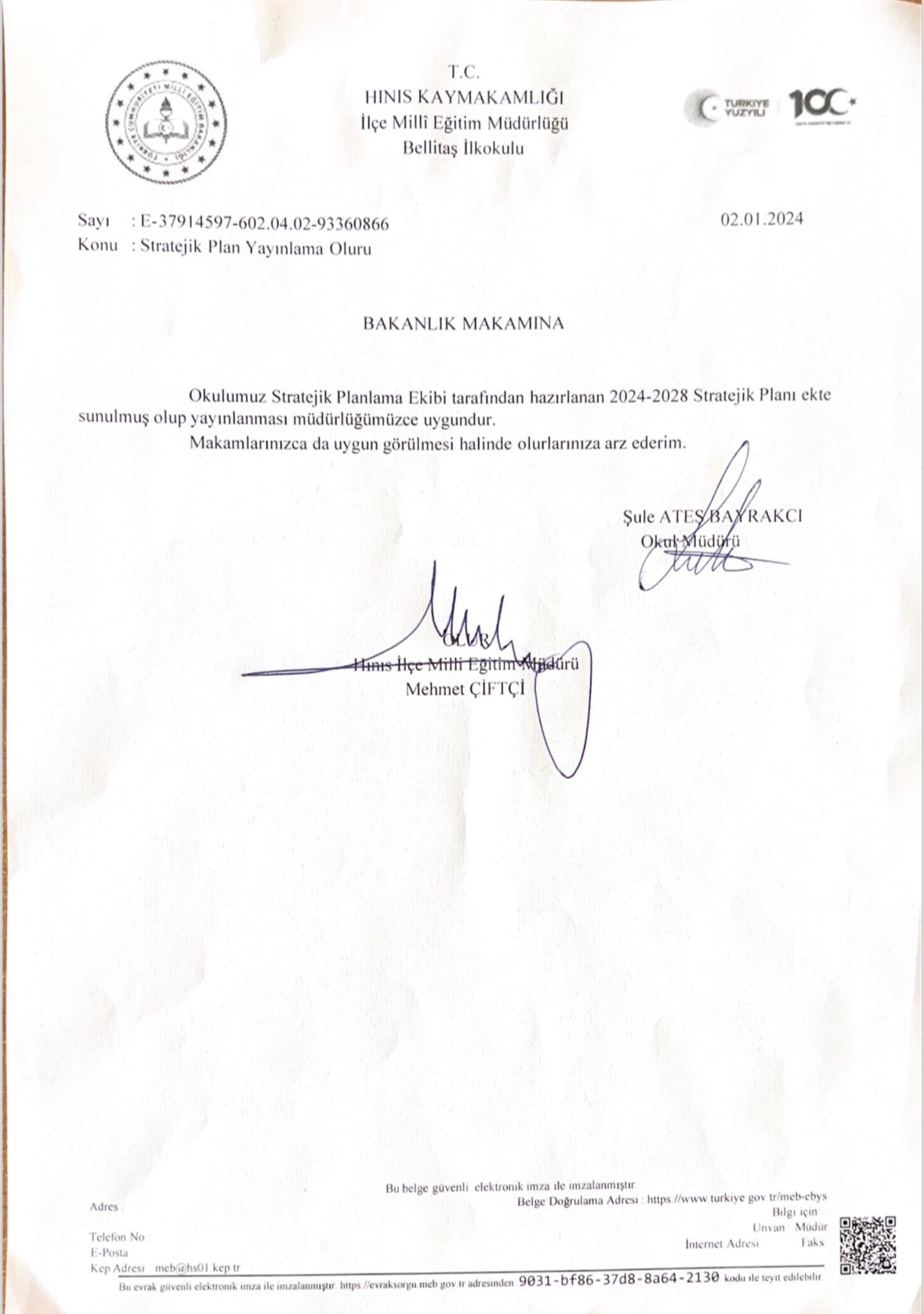 BELLİTAŞ İLKOKULUBELLİTAŞ İLKOKULUKurum TürüİlköğretimKurum Kodu705332Kurum StatüsüKamuKurumda ÇalışanPersonel SayısıYönetici : 1Öğretmen : 4Hizmetli : 2Öğrenci Sayısı99Öğretim ŞekliTam GünOkulun Hizmete Giriş Tarihi1999Kurum Telefonu / FaxTel. : 0 442 521 73 11Kurum Web Adresihttps://bellitasilkokulu.meb.k12.tr/Mail Adresi705332@meb.k12.trKurum AdresiBellitaş Mahallesi Yolatı Kümesi no:24Hınıs/ERZURUMKurum MüdürüŞule ATEŞ BAYRAKCIKurum Müdür Yardımcısı-STRATEJİK PLANLAMA EKİBİSTRATEJİK PLANLAMA EKİBİSTRATEJİK PLANLAMA EKİBİS. NOADI SOYADIGÖREVİ1Şule ATEŞ BAYRAKCIOKUL MÜDÜRÜ2-MÜDÜR YARDIMCISI4-REHBER ÖĞRETMENAMAÇBu stratejik plan ile amaçlanan, okul ile çevre ilişkilerini geliştirmeyi, okul gelişimini sürekli kılmayı, belirlenen stratejik amaçlarla, ülkemize, çevresine faydalı, kendi ile barışık, düşünen ve özgün üretimlerde “bende varım” diyebilen nesiller yetiştirilmesi amacını taşımaktadır.Bu stratejik plan dokümanı Bellitaş İlkokulu’nun 2023 - 2028 yıllarına dönük stratejik amaçlarını, hedeflerini ve performans göstergelerini kapsamaktadırKAPSAMBu stratejik plan dokümanı, 2023-2028 yılları arasında Bellitaş İlkokulu’nun amaçlarını hedeflerini ve performans göstergelerini kapsamaktadır.YASAL ÇERÇEVE VE ÜST POLİTİKA BELGELERİYASAL ÇERÇEVE VE ÜST POLİTİKA BELGELERİSıra NoReferans Kaynağının Adı15018 sayılı Kamu Mali Yönetimi ve Kontrol Kanunu2Milli Eğitim Bakanlığı 2019 -2023 Stratejik Planı3Milli Eğitim Bakanlığı Genelge 2019-20234Erzurum İl Milli Eğitim Müdürlüğü 2019 -2023 Stratejik Planı5Hınıs İlçe Milli Eğitim Müdürlüğü 2019-2023 Stratejik Planı6Erzurum İl Özel İdaresi 2019-2023 Stratejik Planı8MEB Eğitimde Stratejik Planlama9DPT-Kamu Kuruluşları için Stratejik Planlama Kılavuzu10Milli Eğitim Strateji Belgesi11Milli Eğitim ile ilgili Mevzuat12Milli Eğitim Şura Kararları13TÜBİTAK Vizyon 2023 Eğitim ve İnsan Kaynakları Raporu14Kasım 1999 tarih ve 2506 sayılı td yayimlananToplam kalite yönetimi uygulama yönergesi15Şubat 2002 tarih ve 2533 sayılı td. Yayımlanan MEB Taşra Teşkilatı toplam kaliteyönetimi uygulama projesi16Bakanlık faaliyet alanı ile ilgili tüm projelerFAALİYET ALANI	ÜRÜN HİZMETFAALİYET ALANI	ÜRÜN HİZMETFAALİYET ALANI 1Eğitim ve öğretim, destekEğitim ve öğretimOrta öğretime gidebilen öğrenci yetiştirilmesiÖğretmene destekÖğretmenlerin mesleki yeterliğe sahip hale getirilmesiÖğrenme ortamıÖğrenme ortamlarında ileri teknoloji ürünleri kullanılmasıe-okulÖğrenci işleri ve kayıtlarÖğrenciye destekÖğrenciye rehberlik ve ayni yardımFAALİYET ALANI 2Yönetim/DenetimOkul yönetimiOkulun çalışmalarının ve gelişiminin yönetilmesi,Eğitim yönetimiEğitimle ilgili mevzuatın düzenlenmesiÖğretimin yönetimiÖğretimin amaçlara uygun olarak gerçekleştirilmesiBütçe yönetimiOkul aile birliği aracılığıyla ayni ve nakdi kaynak bulunması ve kullanılmasıDenetimOkul çalışmalarının denetimiFAALİYET ALANI 3Temizlik, bahçe, servis, kantinTemizlik ve sağlık bilgisiOkul ve çevresinin temizliği ve sağlığa uygunluğuFAALİYET ALANI 4Onarım, donatımOnarımOkulun onarımı için ödenek temini veya tahsisiAraç-gereçOkula araç-gereç temini veya tahsisiDonatımOkula donatım temini veya tahsisiOKUL BİLGİ FORMU İli	: ERZURUMİlçesi	: HINISOkul Adı : BELLİTAŞ ORTAOKULUOKULA İLİŞKİN GENEL BİLGİLEROKUL BİLGİ FORMU İli	: ERZURUMİlçesi	: HINISOkul Adı : BELLİTAŞ ORTAOKULUOKULA İLİŞKİN GENEL BİLGİLERAdresiBellitaş Mahallesi Yolaltı Kümesi No:24 Hınıs/ErzurumTel. ve FaksTel. : 0 442 521 73 11E- Posta Adresi705332@meb.k12.trWeb Adresihttps://bellitasilkokulu.meb.k12.tr/Okulun Öğretime AçıldığıTarih1999Öğretim ŞekliTam GünÖğretmen Sayısı5Öğrenci Sayısı (2023)99Toplam Derslik Sayısı9Şube Sayısı5Öğretmen Başına Düşen Öğrenci Sayısı19Derslik Başına DüşenÖğrenci Sayısı11Binaların kapladığı alan (m²)329Bahçe Alanı (m²)3771Öğretim Bina Sayısı1Ek bina ihtiyacıYOKOKUL/KURUMUN FİZİKİ ALTYAPISIOKUL/KURUMUN FİZİKİ ALTYAPISIOKUL/KURUMUN FİZİKİ ALTYAPISIOKUL/KURUMUN FİZİKİ ALTYAPISIOKUL/KURUMUN FİZİKİ ALTYAPISIOKUL/KURUMUN FİZİKİ ALTYAPISIFiziki MekânVarYokAdediİhtiyaçAçıklamaMüdür odası*1Müdür Yrd. Odası*1Öğretmenler Odası*1Ders Araç Gereç Odası*1Kütüphane*1Rehberlik Servisi*1Resim Odası*         1Müzik Odası*1Beden Eğitimi Odası*1Çok Amaçlı Salon*1Ev Ekonomisi Odası*1Teknoloji ve Tasarım Odası*1Bilgisayar Laboratuvarı*1Yemekhane*1Spor Salonu*1Otopark*1Spor Alanları*2Kantin*1Fen Bilgisi Laboratuvarı*1Arşiv*1Destek Eğitim Odası*1SIRA NOADI SOYADIBRANŞI GÖREVİKIDEMİ (YIL )Ö. KIDEMİKADRO(kadrolu, norm fazlası)EĞİTİM DURUMU(Ö.Lis., Lis., Y.Lis Dr. )Uzman Öğrt.1Şule ATEŞ BAYRAKCIMüdür        2KadroluLisans2Elifnur ERDOĞANSınıf Öğretmeni       2 KadroluLisans3Kevser ÇELİKSınıf Öğretmeni       5 KadroluLisansOKULUN MEVCUT İDARECİ / ÖĞRETMEN DURUMU VE İHTİYAÇLAROKULUN MEVCUT İDARECİ / ÖĞRETMEN DURUMU VE İHTİYAÇLAROKULUN MEVCUT İDARECİ / ÖĞRETMEN DURUMU VE İHTİYAÇLAROKULUN MEVCUT İDARECİ / ÖĞRETMEN DURUMU VE İHTİYAÇLARUNVAN/BRANŞNORMMEVCUTİHTİYAÇRehberlik10      VARİDARECİ/ÖĞRETMEN HİZMET DURUMUİDARECİ/ÖĞRETMEN HİZMET DURUMUİDARECİ/ÖĞRETMEN HİZMET DURUMUİDARECİ/ÖĞRETMEN HİZMET DURUMUİDARECİ/ÖĞRETMEN HİZMET DURUMUİDARECİ/ÖĞRETMEN HİZMET DURUMU0-5 YIL6-10 YIL11-15 YIL16-20 YIL21-25 YIL25+300000OKUL YARDIMCI PERSONEL DURUMUOKUL YARDIMCI PERSONEL DURUMUOKUL YARDIMCI PERSONEL DURUMUOKUL YARDIMCI PERSONEL DURUMUOKUL YARDIMCI PERSONEL DURUMUSIRA NOGÖREVİNORMMEVCUTİHTİYAÇ1YARDIMCI HİZMETLİ220ÇALIŞANLARIN GÖREV DAĞILIMIÇALIŞANLARIN GÖREV DAĞILIMIÇALIŞANLARIN GÖREV DAĞILIMIS.NOUNVANGÖREVLERİ1Okul müdürüDers okutmakKanun, tüzük, yönetmelik, yönerge, program ve emirlere uygun olarak görevlerini yürütmeye,Okulu düzene koyarDenetler.Okulun amaçlarına uygun olarak yönetilmesinden, değerlendirilmesinden ve geliştirmesinden sorumludur.Okul müdürü, görev tanımında belirtilen diğer görevleri de yapar.2Müdür yardımcısıDers okuturOkulun her türlü eğitim-öğretim, yönetim, öğrenci, personel, tahakkuk, ayniyat, yazışma, sosyal etkinlikler, yatılılık, bursluluk, güvenlik, beslenme, bakım, nöbet, koruma, temizlik, düzen, halkla ilişkiler gibi işleriyleilgili olarak okul müdürü tarafından verilen görevleri yaparMüdür yardımcıları, görev tanımında belirtilen diğer görevleri de yapar.3ÖğretmenlerOrtaokullarında dersler alan öğretmenleri tarafından okutulur.Öğretmenler, kendilerine verilen sınıfın veya şubenin derslerini, programda belirtilen esaslara göre plânlamak, okutmak, bunlarla ilgili uygulama ve deneyleri yapmak, ders dışında okulun eğitim-öğretim ve yönetim işlerine etkin bir biçimde katılmak ve bu konularda kanun, yönetmelik ve emirlerde belirtilen görevleri yerinegetirmekle yükümlüdürler.Okulun bina ve tesisleri ile öğrenci mevcudu, yatılı- gündüzlü, normal veya ikili öğretim gibi durumları göz önünde bulundurularak okul müdürlüğünce düzenlenen nöbet çizelgesine göre öğretmenlerin, normal öğretim yapan okullarda gün süresince, ikili öğretim yapan okullarda ise kendi devresinde nöbet tutmaları sağlanır.Yönetici ve öğretmenler; Resmî Gazete, Tebliğler Dergisi, genelge ve duyurulardan elektronik ortamda yayımlananları Bakanlığın web sayfasından takip eder.Elektronik ortamda yayımlanmayanları ise okur, ilgili yeri imzalar ve uygularlar.9. Öğretmenler dersleri ile ilgili araç-gereç, laboratuvar ve işliklerdeki eşyayı, okul kütüphanesindeki kitapları korur ve iyi kullanılmasını sağlarlar.4Yardımcı hizmetler personeliYardımcı hizmetler sınıfı personeli, okul yönetimince yapılacak plânlama ve iş bölümüne göre her türlü yazı ve dosyayı dağıtmak ve toplamak,Başvuru sahiplerini karşılamak ve yol göstermek,Hizmet yerlerini temizlemek,Aydınlatmak ve ısıtma yerlerinde çalışmak,Okula getirilen ve çıkarılan her türlü araç-gereç ve malzeme ile eşyayı taşıma ve yerleştirme işlerini yapmakla yükümlüdürler.Bu görevlerini yaparken okul yöneticilerine ve nöbetçi öğretmene karşı sorumludurlar.ÖĞRENCİ SAYILARIÖĞRENCİ SAYILARIÖĞRENCİ SAYILARIÖĞRENCİ SAYILARIÖĞRENCİ SAYILARIÖĞRENCİ SAYILARIÖĞRENCİ SAYILARIÖĞRENCİ SAYILARIÖĞRENCİ SAYILARIÖĞRENCİ SAYILARIÖĞRENCİ SAYILARIÖĞRENCİ SAYILARIÖĞRENCİ SAYILARIYILLAR2019-20202019-20202019-20202020-20212020-20212020-20212021–20222021–20222021–20222022-20232022-20232022-2023SINIFLAREKTOPLAMEKEEKTOPLAMEKTOPLAMAna Sınıfı75124812712191813311.Sınıf10919131730911201214262.Sınıf 15924861412152769153.Sınıf9918158238614914234.Sınıf9152410919147249615TOPLAM50479750489850511045456110ÖĞRETMEN BAŞINA DÜŞEN ÖĞRENCİ SAYILARIÖĞRETMEN BAŞINA DÜŞEN ÖĞRENCİ SAYILARIÖĞRETMEN BAŞINA DÜŞEN ÖĞRENCİ SAYILARIÖĞRETMEN BAŞINA DÜŞEN ÖĞRENCİ SAYILARIÖĞRETMEN BAŞINA DÜŞEN ÖĞRENCİ SAYILARIYILLAR2018-20192019-20202020–20212021-2022Ana Sınıfı151212191.Sınıf152015202.Sınıf182414153.Sınıf231823144.Sınıf14141924ORTALAMA14141318DERSLİK BAŞINA DÜŞEN ÖĞRENCİ SAYILARIDERSLİK BAŞINA DÜŞEN ÖĞRENCİ SAYILARIDERSLİK BAŞINA DÜŞEN ÖĞRENCİ SAYILARIDERSLİK BAŞINA DÜŞEN ÖĞRENCİ SAYILARIDERSLİK BAŞINA DÜŞEN ÖĞRENCİ SAYILARIYILLAR2016-20172017-20182018–20192019-2020Ana Sınıfı151212191.Sınıf152015202.Sınıf182414153.Sınıf231823144.Sınıf14141924ORTALAMA14141318OKUL/KURUM KAYNAK TABLOSUOKUL/KURUM KAYNAK TABLOSUOKUL/KURUM KAYNAK TABLOSUOKUL/KURUM KAYNAK TABLOSUKAYNAKLAR201720182019Genel Bütçe---Okul Aile Birliği---Özel İdare          ---Kira Gelirleri ---Döner Sermaye---Vakıf ve Dernekler---Dış Kaynak/Projeler---Diğer---TOPLAMOKUL/KURUM GELİR-GİDER TABLOSUOKUL/KURUM GELİR-GİDER TABLOSUOKUL/KURUM GELİR-GİDER TABLOSUOKUL/KURUM GELİR-GİDER TABLOSUYILLAR201820192020HARCAMA KALEMLERİGİDERGİDERGİDERTemizlik---Küçük onarım---Bilgisayar harcamaları---Büro makinaları harcamaları---Telefon---Yemek---Sosyal faaliyetler---Kırtasiye---Vergi harç vs---DiğerGENELOKULUN TEKNOLOJİK ALTYAPISIOKULUN TEKNOLOJİK ALTYAPISIÖğretim Araç-GereçleriSayıBİLGİSAYAR1DİZÜSTÜ BİLGİSAYAR2TEPEGÖZ0PROJEKSİYON CİHAZI3FOTOKOPİ MAKİNASI1YAZICI2VİDEO0TELEVİZYON0AKILLI TAHTA5KASET ÇALAR+CD ÇALAR0KAMERA (Güvenlik)6FOTOĞRAF MAKİNASI0İNTERNET BAĞLANTISI1PaydaşLiderÇalışanlarMüşteriTemel OrtakStratejik OrtakTedarikçiOkul Müdürü*Öğretmenler*Hizmetliler*Öğrenciler*Veliler*Müdür Yardımcıları**Okul Aile Birliği Yönetimi ve Denetleme Kurulları*Hınıs İlçe Milli Eğitim Müdürlüğü*İlköğretim Okulları*Ortaöğretim Kurumları*Hınıs Kaymakamlığı*HInıs Belediyesi*Erzurum Büyükşehir Belediyesi*Sivil Toplum KuruluşlarıÖzel Öğretim Kurumları*SendikalarMeslek KuruluşlarıSağlık Kurum ve Kuruluşları*Mal ve Hizmet Satan Ticari KuruluşlarHalk Eğitim Merkezleri*MedyaUluslar arası KuruluşlarPAYDAŞLARİç PaydaşDış PaydaşDış PaydaşDış PaydaşMüşteriNeden Paydaş?Önem DerecesiPAYDAŞLARİç PaydaşTemelStratejikTedarik çiMüşteriNeden Paydaş?Önem DerecesiYöneticiler**İç.P. Kurum çalışanı olduğu için.Müşteri: Hizmetlerimizden yararlandıkları için.1Öğretmenler**İç.P. Kurum çalışanı olduğu için.Müşteri: Hizmetlerimizden yararlandıkları için.1Öğrenciler*Müşteri: Hizmetlerimizden yararlandıkları için.1Veliler*Müşteri: Hizmetlerimizden yararlandıkları için.1Hizmetliler*İç.P. Kurum çalışanı olduğu için.1Okul Aile Birliği Yönetimi veDenetleme Kurulları*İç.P. Kurum çalışanı olduğu için1Hınıs İlçe Milli Eğitim Müdürlüğü**Temel O. Mevzuatla belirlendiği ve işbirliği yapıldığı içinTedarikçi: Hizmet sunumunda gerekli olan araç,gereç vb. malzemeyi sağladıkları için1İlköğretim Okulları**Temel O. Mevzuatla belirlendiği ve işbirliği yapıldığı için Müşteri: Hizmetlerimizdenyararlandıkları için.1Ortaöğretim Kurumları**Temel O. Mevzuatla belirlendiği ve işbirliği yapıldığı için Müşteri: Hizmetlerimizdenyararlandıkları için.1Hınıs KaymakamlığıTemel O. Mevzuatla belirlendiği ve işbirliğiyapıldığı için1Hınıs Belediyesi*Stratejik O. Amaçlara ulaşmada işbirliği yapıldığı için.1Erzurum Büyükşehir Belediyesi*Stratejik O. Amaçlara ulaşmada işbirliğiyapıldığı için.2Sivil Toplum KuruluşlarıStratejik O. Amaçlara ulaşmada işbirliğiyapıldığı için.2Özel Öğretim Kurumları*Temel O. Mevzuatla belirlendiği ve işbirliği yapıldığı için1SendikalarStratejik O. Amaçlara ulaşmada işbirliğiyapıldığı için.1Meslek Kuruluşları*Stratejik O. Amaçlara ulaşmada işbirliği yapıldığı için.Müşteri: Hizmetlerimizden yararlandıkları için.1Sağlık Kurum ve Kuruluşları*Temel O. Mevzuatla belirlendiği ve işbirliğiyapıldığı için1Mal ve Hizmet Satan TicariKuruluşlarTedarikçi: Hizmet sunumunda gerekli olan araç, gereç vb. malzemeyi sağladıkları için1Halk Eğitim Merkezleri*Temel O. Mevzuatla belirlendiği ve işbirliğiyapıldığı için1MedyaStratejik O. Amaçlara ulaşmada işbirliğiyapıldığı için.2Uluslar arası KuruluşlarStratejik O. Amaçlara ulaşmada işbirliği yapıldığı için.2MüşteriÜrün/HizmetÖğretmenlerÖğrencilerVelilerHizmetlilerYöneticilerOrta Öğretim KurumlarıMeslek KuruluşlarıPersonel İşleri***Rehberlik****Eğitim – Öğretim*Mezunlar (Öğrenci)**İÇ FAKTÖRLERİÇ FAKTÖRLERGÜÇLÜ YÖNLERZAYIF YÖNLEROkul Vizyonunun ve Misyonunun belirlenmiş olmasıGenç ve istekli öğretim kadrosunun olmasıZ kütüphanenin haftanın her günü kullanılabilir olmasıEtkileşimli Tahta altyapısının olması 5- Okulun şehir gürültüsünden uzak bir yerleşkede bulunmasıKurum içi iletişim kanallarının açık olmasıÖğretmenlerin rotasyon kapsamı dışında olmasıKendini geliştiren, gelişime açık ve teknolojiyi kullanan öğretmenlerin olmasıFiziki alanların geliştirmeye açık olmasıSınıf mevcutlarının uygun olması 11- Öğrencilerin okuma ihtiyacının giderebilmesi için yeni bir kütüphanelerinin olmasıSportif faaliyetlere katılımın çok olması ve yetenekli öğrencilerin olmasıSportif faaliyetler için kapalı spor salonunun olmamasıYardımcı personel yetersizliğiVelilerin eğitim-öğretime karşı ilgisiz olması,Velilerin okulda yapılan toplantılara katılımının azlığıVelilerin eğitim seviyelerinin yüksek olmamasıMüzik salonunun bulunmaması Okulun gelirinin olmaması8- Okul konferans salonunun olmamasıDIŞ FAKTÖRLERDIŞ FAKTÖRLERFIRSATLARTEHDİTLERDiğer okul ve kurumlarla iletişimin güçlü olmasıMahalle muhtarının okulu desteklemesiVelilerin yeterli bilinçte olmamasıVelilerin ekonomik durumunun düşük olmasıOkul çevresinin göç alan ve sürekli yapılaşan bir durumda olmasıEYLEM PLANI 1EYLEM PLANI 1EYLEM PLANI 1EYLEM PLANI 1EYLEM PLANI 1EYLEM PLANI 1EYLEM PLANI 1EYLEM PLANI 1Amaç 1: Kaliteli bir eğitim öğretim ortamı için okul fiziki yapısını ve araç- gereç donanımını güçlendirmek.Amaç 1: Kaliteli bir eğitim öğretim ortamı için okul fiziki yapısını ve araç- gereç donanımını güçlendirmek.Amaç 1: Kaliteli bir eğitim öğretim ortamı için okul fiziki yapısını ve araç- gereç donanımını güçlendirmek.Amaç 1: Kaliteli bir eğitim öğretim ortamı için okul fiziki yapısını ve araç- gereç donanımını güçlendirmek.Amaç 1: Kaliteli bir eğitim öğretim ortamı için okul fiziki yapısını ve araç- gereç donanımını güçlendirmek.Amaç 1: Kaliteli bir eğitim öğretim ortamı için okul fiziki yapısını ve araç- gereç donanımını güçlendirmek.Amaç 1: Kaliteli bir eğitim öğretim ortamı için okul fiziki yapısını ve araç- gereç donanımını güçlendirmek.Amaç 1: Kaliteli bir eğitim öğretim ortamı için okul fiziki yapısını ve araç- gereç donanımını güçlendirmek.Yapılacak İşlerÇalışmanın SorumlularıBaşlangıç TarihiBitiş TarihiÇalışmadan Beklenilen YararÇalışman Değerlendir ilmesiÇalışma Tamamla ndıÇalışmanın Tamamlana mama NedeniHedef 1)Bakım ve onarımaihtiyaç duyulanyerler (kapı, pencere, çatı vb)Fiziki Ortamları İyileştirme Ekibi20232028tamir edilmesi.Daha iyi bireğitim içinHedef 2)daha iyi birortamÖğretmenlersağlanmasıodasındaki eksiklerintamamlanması.Fiziki Ortamları İyileştirme Ekibi20232028Öğretmen sınıf araç ve gereçlerinin dahadüzenli verahatkullanımına olanaksağlamasıHedef 3)Koridorların düzenlenmesiFiziki Ortamları İyileştirme Ekibi20232028rahatkullanımına olanaksağlamasıHedef 4)Sınıflardaki araç-gereçlerdekieksikliklerinFiziki Ortamlarıİyileştirme Ekibi20232028giderilmesiEYLEM PLANI 2EYLEM PLANI 2EYLEM PLANI 2EYLEM PLANI 2EYLEM PLANI 2EYLEM PLANI 2EYLEM PLANI 2EYLEM PLANI 2Amaç 2: Öğrencilerin başarısını artırarak LGS oranını yükseltmek.Amaç 2: Öğrencilerin başarısını artırarak LGS oranını yükseltmek.Amaç 2: Öğrencilerin başarısını artırarak LGS oranını yükseltmek.Amaç 2: Öğrencilerin başarısını artırarak LGS oranını yükseltmek.Amaç 2: Öğrencilerin başarısını artırarak LGS oranını yükseltmek.Amaç 2: Öğrencilerin başarısını artırarak LGS oranını yükseltmek.Amaç 2: Öğrencilerin başarısını artırarak LGS oranını yükseltmek.Amaç 2: Öğrencilerin başarısını artırarak LGS oranını yükseltmek.Yapılacak İşlerÇalışmanın SorumlularıBaşlangıç TarihiBitiş TarihiÇalışmadan Beklenilen YararÇalışman Değerlen dirilmesiÇalışma Tamamla ndıÇalışmanı n     Tamamla namamaNedeniHedef 1) Destekleme ve Yetiştirme Kursları açılmasıOkula katkı ve yardım kampanya ekibi ile okul bölgesine katkı ekibi.20232028Bilgi eksiklikleri ni    gidererek başarıların ı artırmakHedef 2) Öğrenciler için deneme sınavlarıyapılması.Okula katkı ve yardım kampanya ekibi ile okul bölgesine katkı ekibi.20232028Bilgi eksiklikleri ni    gidererek başarıların ı artırmakHedef 3) Motivasyonun artmasını sağlayacak etkinlikler yapılacaktır.Okul Rehberlik Servisi20232028Bilgi eksiklikleri ni    gidererek başarıların ı artırmakHedef 4) Koçluk ve etüt saati uygulaması yapılacaktır.Okul Rehberlik Servisi20232028Bilgi eksiklikleri ni    gidererek başarıların ı artırmakEYLEM PLANI 3EYLEM PLANI 3EYLEM PLANI 3EYLEM PLANI 3EYLEM PLANI 3EYLEM PLANI 3EYLEM PLANI 3EYLEM PLANI 3Amaç 3 : Sosyal , kültürel ve sportif faaliyetleri geliştirmek ve bu alanda daha başarılı olmak.Amaç 3 : Sosyal , kültürel ve sportif faaliyetleri geliştirmek ve bu alanda daha başarılı olmak.Amaç 3 : Sosyal , kültürel ve sportif faaliyetleri geliştirmek ve bu alanda daha başarılı olmak.Amaç 3 : Sosyal , kültürel ve sportif faaliyetleri geliştirmek ve bu alanda daha başarılı olmak.Amaç 3 : Sosyal , kültürel ve sportif faaliyetleri geliştirmek ve bu alanda daha başarılı olmak.Amaç 3 : Sosyal , kültürel ve sportif faaliyetleri geliştirmek ve bu alanda daha başarılı olmak.Amaç 3 : Sosyal , kültürel ve sportif faaliyetleri geliştirmek ve bu alanda daha başarılı olmak.Amaç 3 : Sosyal , kültürel ve sportif faaliyetleri geliştirmek ve bu alanda daha başarılı olmak.Yapılacak İşlerÇalışmanın SorumlularıBaşlangıç TarihiBitiş TarihiÇalışmadan Beklenilen YararÇalışman Değerlendir ilmesiÇalışma Tamaml andıÇalışmanın Tamamlanam ama NedeniHedef 1)Öğrenciler arası zeka oyunları düzenlenecektirÖğrenciler arası müsabaka ekibi.20232028.ÇocuklarınHedef 2)daha iyiÖğrencilergelişmesiarasında spormüsabakaları (futbol, voleybol, masa tenisi vs.) düzenlenecektirÖğrenciler arası müsabaka ekibi20232028Aralarında kiiletişiminartmasıartmasıHedef 3Çocukların gelişimdönemleri ilebelirli gün ve haftalarla ilgiliÖğrenciler arası müsabaka ekibi20232028Kültürel anlamadaseminerlerkendilerindüzenlenecektir.eyetebilecek bireyler olmasını sağlamak EYLEM PLANI 4EYLEM PLANI 4EYLEM PLANI 4EYLEM PLANI 4EYLEM PLANI 4EYLEM PLANI 4EYLEM PLANI 4EYLEM PLANI 4Amaç 4: Okul veli ilişkisini geliştirerek velilerin okula katkısını arttırmak.Amaç 4: Okul veli ilişkisini geliştirerek velilerin okula katkısını arttırmak.Amaç 4: Okul veli ilişkisini geliştirerek velilerin okula katkısını arttırmak.Amaç 4: Okul veli ilişkisini geliştirerek velilerin okula katkısını arttırmak.Amaç 4: Okul veli ilişkisini geliştirerek velilerin okula katkısını arttırmak.Amaç 4: Okul veli ilişkisini geliştirerek velilerin okula katkısını arttırmak.Amaç 4: Okul veli ilişkisini geliştirerek velilerin okula katkısını arttırmak.Amaç 4: Okul veli ilişkisini geliştirerek velilerin okula katkısını arttırmak.Yapılacak İşlerÇalışmanın SorumlularıBaşlangıç TarihiBitiş TarihiÇalışmadan Beklenilen YararÇalışman Değerlendiri lmesiÇalışma Tamaml andıÇalışmanın Tamamlanam ama NedeniHedef 1) Öğrencilerin ev ortamlarınıngörerek onları daha iyi anlamak ve velilerle iyi bir iletişim kurabilmekOkula katkı veyardım kampanya ekibi ile Okul bölgesine katkı ekibi.20232028Hedef 2) Öğrencilerin durumları hakkında bilgivermek amacıyla veli toplantılarının yapılması.Okula katkı veyardım kampanya ekibi ile Okul bölgesine katkı ekibi.20232028EYLEM PLANI 5EYLEM PLANI 5EYLEM PLANI 5EYLEM PLANI 5EYLEM PLANI 5EYLEM PLANI 5EYLEM PLANI 5EYLEM PLANI 5Amaç 5: Öğretmenler arası sosyal ve kültürel faaliyetlerin artırmak ve mesleki destek vermek.Amaç 5: Öğretmenler arası sosyal ve kültürel faaliyetlerin artırmak ve mesleki destek vermek.Amaç 5: Öğretmenler arası sosyal ve kültürel faaliyetlerin artırmak ve mesleki destek vermek.Amaç 5: Öğretmenler arası sosyal ve kültürel faaliyetlerin artırmak ve mesleki destek vermek.Amaç 5: Öğretmenler arası sosyal ve kültürel faaliyetlerin artırmak ve mesleki destek vermek.Amaç 5: Öğretmenler arası sosyal ve kültürel faaliyetlerin artırmak ve mesleki destek vermek.Amaç 5: Öğretmenler arası sosyal ve kültürel faaliyetlerin artırmak ve mesleki destek vermek.Amaç 5: Öğretmenler arası sosyal ve kültürel faaliyetlerin artırmak ve mesleki destek vermek.Yapılacak İşlerÇalışmanın SorumlularıBaşlangıç TarihiBitiş TarihiÇalışmadan Beklenilen YararÇalışman Değerlendir ilmesiÇalışma Tamaml andıÇalışmanın Tamamlanam ama NedeniHedef 1) Öğretmenler mesleki alandagelişimini sağlayacak seminerlereyönlendirilecektir.Öğretmenler arası sosyal faaliyet ekibi.20232028Sosyal, kültürel vesportif faaliyetleri n organize edilebilme siÖğretmenl er    arasındailetişimin artması.Hedef2) Öğretmenler arasında spor müsabakaları(voleybol, basketbol, futbol vb…)düzenlenmesi.Öğretmenler arası sosyal faaliyet ekibi.20232028Sosyal, kültürel vesportif faaliyetleri n organize edilebilme siÖğretmenl er    arasındailetişimin artması.Hedef 3)Öğretmenler arası yemek, gezi ve ev ziyaretlerinin düzenlenmesi.Öğretmenler arası sosyal faaliyet ekibi.20232028Sosyal, kültürel vesportif faaliyetleri n organize edilebilme siÖğretmenl er    arasındailetişimin artması.Ana Sınıfı41. Sınıf02. Sınıf13. Sınıf54. Sınıf5DeğerSayıKesinlikle Katılıyorum6Katılıyorum8Kısmen Katılıyorum1Katılmıyorum0Kesinlikle Katılmıyorum0DeğerSayıKesinlikle Katılıyorum7Katılıyorum8Kısmen Katılıyorum0Katılmıyorum0Kesinlikle Katılmıyorum0DeğerSayıKesinlikle Katılıyorum2Katılıyorum7Kısmen Katılıyorum1Katılmıyorum5Kesinlikle Katılmıyorum0DeğerSayıKesinlikle Katılıyorum4Katılıyorum8Kısmen Katılıyorum2Katılmıyorum1Kesinlikle Katılmıyorum0DeğerSayıKesinlikle Katılıyorum4Katılıyorum6Kısmen Katılıyorum2Katılmıyorum2Kesinlikle Katılmıyorum1DeğerSayıKesinlikle Katılıyorum6Katılıyorum8Kısmen Katılıyorum1Katılmıyorum0Kesinlikle Katılmıyorum0DeğerSayıKesinlikle Katılıyorum10Katılıyorum5Kısmen Katılıyorum1Katılmıyorum0Kesinlikle Katılmıyorum0DeğerSayıKesinlikle Katılıyorum3Katılıyorum4Kısmen Katılıyorum4Katılmıyorum4Kesinlikle Katılmıyorum0DeğerSayıKesinlikle Katılıyorum6Katılıyorum6Kısmen Katılıyorum3Katılmıyorum0Kesinlikle Katılmıyorum0DeğerSayıKesinlikle Katılıyorum4Katılıyorum8Kısmen Katılıyorum1Katılmıyorum1Kesinlikle Katılmıyorum1DeğerSayıKesinlikle Katılıyorum6Katılıyorum7Kısmen Katılıyorum1Katılmıyorum1Kesinlikle Katılmıyorum0DeğerSayıKesinlikle Katılıyorum4Katılıyorum8Kısmen Katılıyorum3Katılmıyorum0Kesinlikle Katılmıyorum0DeğerSayıKesinlikle Katılıyorum4Katılıyorum8Kısmen Katılıyorum2Katılmıyorum0Kesinlikle Katılmıyorum0DeğerSayıKesinlikle Katılıyorum5Katılıyorum7Kısmen Katılıyorum3Katılmıyorum0Kesinlikle Katılmıyorum0DeğerSayıKesinlikle Katılıyorum4Katılıyorum7Kısmen Katılıyorum1Katılmıyorum2Kesinlikle Katılmıyorum0DeğerSayıKesinlikle Katılıyorum7Katılıyorum5Kısmen Katılıyorum2Katılmıyorum0Kesinlikle Katılmıyorum0DeğerSayıKesinlikle Katılıyorum6Katılıyorum8Kısmen Katılıyorum0Katılmıyorum1Kesinlikle Katılmıyorum0DeğerSayıKesinlikle Katılıyorum9Katılıyorum6Kısmen Katılıyorum0Katılmıyorum0Kesinlikle Katılmıyorum0DeğerSayıKesinlikle Katılıyorum3Katılıyorum9Kısmen Katılıyorum3Katılmıyorum1Kesinlikle Katılmıyorum0DeğerSayıKesinlikle Katılıyorum2Katılıyorum8Kısmen Katılıyorum5Katılmıyorum0Kesinlikle Katılmıyorum0DeğerSayıKesinlikle Katılıyorum6Katılıyorum9Kısmen Katılıyorum0Katılmıyorum0Kesinlikle Katılmıyorum0DeğerSayıKesinlikle Katılıyorum2Katılıyorum10Kısmen Katılıyorum3Katılmıyorum0Kesinlikle Katılmıyorum0DeğerSayıKesinlikle Katılıyorum2Katılıyorum6Kısmen Katılıyorum1Katılmıyorum4Kesinlikle Katılmıyorum1DeğerSayıKesinlikle Katılıyorum4Katılıyorum7Kısmen Katılıyorum3Katılmıyorum1Kesinlikle Katılmıyorum0DeğerSayıKesinlikle Katılıyorum7Katılıyorum8Kısmen Katılıyorum0Katılmıyorum0Kesinlikle Katılmıyorum0DeğerSayıKesinlikle Katılıyorum5Katılıyorum7Kısmen Katılıyorum3Katılmıyorum0Kesinlikle Katılmıyorum0DeğerSayıKesinlikle Katılıyorum1Katılıyorum8Kısmen Katılıyorum2Katılmıyorum1Kesinlikle Katılmıyorum2DeğerSayıKesinlikle Katılıyorum2Katılıyorum9Kısmen Katılıyorum1Katılmıyorum2Kesinlikle Katılmıyorum0DeğerSayıKesinlikle Katılıyorum1Katılıyorum5Kısmen Katılıyorum2Katılmıyorum4Kesinlikle Katılmıyorum2DeğerSayıKesinlikle Katılıyorum7Katılıyorum7Kısmen Katılıyorum0Katılmıyorum1Kesinlikle Katılmıyorum0DeğerSayıKesinlikle Katılıyorum7Katılıyorum6Kısmen Katılıyorum2Katılmıyorum0Kesinlikle Katılmıyorum1DeğerSayıKesinlikle Katılıyorum4Katılıyorum9Kısmen Katılıyorum1Katılmıyorum0Kesinlikle Katılmıyorum1DeğerSayıKesinlikle Katılıyorum3Katılıyorum9Kısmen Katılıyorum1Katılmıyorum1Kesinlikle Katılmıyorum0DeğerSayıKesinlikle Katılıyorum2Katılıyorum11Kısmen Katılıyorum1Katılmıyorum0Kesinlikle Katılmıyorum1DeğerSayıKesinlikle Katılıyorum6Katılıyorum8Kısmen Katılıyorum1Katılmıyorum0Kesinlikle Katılmıyorum0DeğerSayıKesinlikle Katılıyorum6Katılıyorum8Kısmen Katılıyorum0Katılmıyorum1Kesinlikle Katılmıyorum0DeğerSayıKesinlikle Katılıyorum4Katılıyorum5Kısmen Katılıyorum5Katılmıyorum1Kesinlikle Katılmıyorum0DeğerSayıYönetici1Öğretmen4Diğer Çalışanlar0DeğerSayıKadın5Erkek0DeğerSayı18-25226-33334-41042-49050+0DeğerSayıİlköğretim0Ortaöğretim(Lise)0Yüksek Okul0Fakülte (Lisans)5Yüksek Lisans ve Üstü0DeğerSayı0-5 yıl56-10 yıl0DeğerSayıKesinlikle Katılıyorum3Katılıyorum2Kısmen Katılıyorum0Katılmıyorum0Kesinlikle Katılmıyorum0DeğerSayıKesinlikle Katılıyorum3Katılıyorum2Kısmen Katılıyorum0Katılmıyorum0Kesinlikle Katılmıyorum0DeğerSayıKesinlikle Katılıyorum4Katılıyorum0Kısmen Katılıyorum1Katılmıyorum0Kesinlikle Katılmıyorum0DeğerSayıKesinlikle Katılıyorum3Katılıyorum2Kısmen Katılıyorum0Katılmıyorum0Kesinlikle Katılmıyorum0Kesinlikle Katılıyorum3Katılıyorum2Kısmen Katılıyorum0Katılmıyorum0Kesinlikle Katılmıyorum0DeğerSayıKesinlikle Katılıyorum3Katılıyorum2Kısmen Katılıyorum0Katılmıyorum0Kesinlikle Katılmıyorum0DeğerSayıKesinlikle Katılıyorum3Katılıyorum2Kısmen Katılıyorum0Katılmıyorum0Kesinlikle Katılmıyorum0DeğerSayıKesinlikle Katılıyorum3Katılıyorum2Kısmen Katılıyorum0Katılmıyorum0Kesinlikle Katılmıyorum0DeğerSayıKesinlikle Katılıyorum3Katılıyorum2Kısmen Katılıyorum0Katılmıyorum0Kesinlikle Katılmıyorum0DeğerSayıKesinlikle Katılıyorum2Katılıyorum3Kısmen Katılıyorum0Katılmıyorum0Kesinlikle Katılmıyorum0DeğerSayıKesinlikle Katılıyorum2Katılıyorum2Kısmen Katılıyorum1Katılmıyorum0Kesinlikle Katılmıyorum0DeğerSayıKesinlikle Katılıyorum3Katılıyorum2Kısmen Katılıyorum0Katılmıyorum0Kesinlikle Katılmıyorum0DeğerSayıKesinlikle Katılıyorum2Katılıyorum3Kısmen Katılıyorum0Katılmıyorum0Kesinlikle Katılmıyorum0DeğerSayıKesinlikle Katılıyorum3Katılıyorum2Kısmen Katılıyorum0Katılmıyorum0Kesinlikle Katılmıyorum0DeğerSayıKesinlikle Katılıyorum4Katılıyorum1Kısmen Katılıyorum0Katılmıyorum0Kesinlikle Katılmıyorum0DeğerSayıKesinlikle Katılıyorum4Katılıyorum1Kısmen Katılıyorum0Katılmıyorum0Kesinlikle Katılmıyorum0DeğerSayıKesinlikle Katılıyorum4Katılıyorum1Kısmen Katılıyorum0Katılmıyorum0Kesinlikle Katılmıyorum0DeğerSayıKesinlikle Katılıyorum4Katılıyorum1Kısmen Katılıyorum0Katılmıyorum0Kesinlikle Katılmıyorum0DeğerSayıKesinlikle Katılıyorum3Katılıyorum1Kısmen Katılıyorum0Katılmıyorum0Kesinlikle Katılmıyorum1DeğerSayıKesinlikle Katılıyorum3Katılıyorum2Kısmen Katılıyorum0Katılmıyorum0Kesinlikle Katılmıyorum0DeğerSayıKesinlikle Katılıyorum3Katılıyorum2Kısmen Katılıyorum0Katılmıyorum0Kesinlikle Katılmıyorum0DeğerSayıKesinlikle Katılıyorum4Katılıyorum1Kısmen Katılıyorum0Katılmıyorum0Kesinlikle Katılmıyorum0DeğerSayıKesinlikle Katılıyorum4Katılıyorum0Kısmen Katılıyorum1Katılmıyorum0Kesinlikle Katılmıyorum0DeğerSayıKesinlikle Katılıyorum2Katılıyorum2Kısmen Katılıyorum1Katılmıyorum0Kesinlikle Katılmıyorum0DeğerSayıKesinlikle Katılıyorum2Katılıyorum2Kısmen Katılıyorum1Katılmıyorum0Kesinlikle Katılmıyorum0DeğerSayıKesinlikle Katılıyorum3Katılıyorum2Kısmen Katılıyorum0Katılmıyorum0Kesinlikle Katılmıyorum0DeğerSayıKesinlikle Katılıyorum4Katılıyorum1Kısmen Katılıyorum0Katılmıyorum0Kesinlikle Katılmıyorum0DeğerSayıKesinlikle Katılıyorum3Katılıyorum2Kısmen Katılıyorum0Katılmıyorum0Kesinlikle Katılmıyorum0DeğerSayıKesinlikle Katılıyorum3Katılıyorum2Kısmen Katılıyorum0Katılmıyorum0Kesinlikle Katılmıyorum0DeğerSayıKesinlikle Katılıyorum3Katılıyorum2Kısmen Katılıyorum0Katılmıyorum0Kesinlikle Katılmıyorum0DeğerSayıKesinlikle Katılıyorum5Katılıyorum0Kısmen Katılıyorum0Katılmıyorum0Kesinlikle Katılmıyorum0DeğerSayıKesinlikle Katılıyorum3Katılıyorum2Kısmen Katılıyorum1Katılmıyorum0Kesinlikle Katılmıyorum0DeğerSayıKesinlikle Katılıyorum3Katılıyorum2Kısmen Katılıyorum0Katılmıyorum0Kesinlikle Katılmıyorum0DeğerSayıKesinlikle Katılıyorum4Katılıyorum1Kısmen Katılıyorum0Katılmıyorum0Kesinlikle Katılmıyorum0DeğerSayıKesinlikle Katılıyorum3Katılıyorum2Kısmen Katılıyorum0Katılmıyorum0Kesinlikle Katılmıyorum0DeğerSayıKesinlikle Katılıyorum3Katılıyorum1Kısmen Katılıyorum1Katılmıyorum0Kesinlikle Katılmıyorum0DeğerSayıKesinlikle Katılıyorum3Katılıyorum2Kısmen Katılıyorum0Katılmıyorum0Kesinlikle Katılmıyorum0DeğerSayıKesinlikle Katılıyorum2Katılıyorum3Kısmen Katılıyorum0Katılmıyorum0Kesinlikle Katılmıyorum0DeğerSayıKesinlikle Katılıyorum3Katılıyorum2Kısmen Katılıyorum0Katılmıyorum0Kesinlikle Katılmıyorum0DeğerSayıKesinlikle Katılıyorum4Katılıyorum1Kısmen Katılıyorum0Katılmıyorum0Kesinlikle Katılmıyorum0DeğerSayıKesinlikle Katılıyorum4Katılıyorum1Kısmen Katılıyorum0Katılmıyorum0Kesinlikle Katılmıyorum0DeğerSayıKesinlikle Katılıyorum3Katılıyorum1Kısmen Katılıyorum1Katılmıyorum0Kesinlikle Katılmıyorum0DeğerSayıKesinlikle Katılıyorum7Katılıyorum7Kısmen Katılıyorum1Katılmıyorum0Kesinlikle Katılmıyorum0DeğerSayıKesinlikle Katılıyorum5Katılıyorum8Kısmen Katılıyorum1Katılmıyorum0Kesinlikle Katılmıyorum0DeğerSayıKesinlikle Katılıyorum7Katılıyorum5Kısmen Katılıyorum1Katılmıyorum1Kesinlikle Katılmıyorum0DeğerSayıKesinlikle Katılıyorum7Katılıyorum6Kısmen Katılıyorum0Katılmıyorum1Kesinlikle Katılmıyorum0DeğerSayıKesinlikle Katılıyorum6Katılıyorum6Kısmen Katılıyorum2Katılmıyorum0Kesinlikle Katılmıyorum0DeğerSayıKesinlikle Katılıyorum4Katılıyorum6Kısmen Katılıyorum4Katılmıyorum0Kesinlikle Katılmıyorum0DeğerSayıKesinlikle Katılıyorum6Katılıyorum3Kısmen Katılıyorum4Katılmıyorum1Kesinlikle Katılmıyorum0DeğerSayıKesinlikle Katılıyorum6Katılıyorum6Kısmen Katılıyorum1Katılmıyorum1Kesinlikle Katılmıyorum0DeğerSayıKesinlikle Katılıyorum9Katılıyorum5Kısmen Katılıyorum0Katılmıyorum0Kesinlikle Katılmıyorum0DeğerSayıKesinlikle Katılıyorum4Katılıyorum7Kısmen Katılıyorum1Katılmıyorum2Kesinlikle Katılmıyorum0DeğerSayıKesinlikle Katılıyorum5Katılıyorum7Kısmen Katılıyorum0Katılmıyorum2Kesinlikle Katılmıyorum0DeğerSayıKesinlikle Katılıyorum5Katılıyorum6Kısmen Katılıyorum3Katılmıyorum0Kesinlikle Katılmıyorum0DeğerSayıKesinlikle Katılıyorum6Katılıyorum7Kısmen Katılıyorum1Katılmıyorum0Kesinlikle Katılmıyorum0DeğerSayıKesinlikle Katılıyorum7Katılıyorum6Kısmen Katılıyorum1Katılmıyorum0Kesinlikle Katılmıyorum0DeğerSayıKesinlikle Katılıyorum5Katılıyorum7Kısmen Katılıyorum1Katılmıyorum1Kesinlikle Katılmıyorum0DeğerSayıKesinlikle Katılıyorum6Katılıyorum7Kısmen Katılıyorum1Katılmıyorum0Kesinlikle Katılmıyorum0DeğerSayıKesinlikle Katılıyorum6Katılıyorum6Kısmen Katılıyorum2Katılmıyorum0Kesinlikle Katılmıyorum0DeğerSayıKesinlikle Katılıyorum6Katılıyorum6Kısmen Katılıyorum2Katılmıyorum0Kesinlikle Katılmıyorum0DeğerSayıKesinlikle Katılıyorum4Katılıyorum6Kısmen Katılıyorum2Katılmıyorum2Kesinlikle Katılmıyorum0DeğerSayıKesinlikle Katılıyorum6Katılıyorum6Kısmen Katılıyorum2Katılmıyorum0Kesinlikle Katılmıyorum0DeğerSayıKesinlikle Katılıyorum8Katılıyorum6Kısmen Katılıyorum0Katılmıyorum0Kesinlikle Katılmıyorum0DeğerSayıKesinlikle Katılıyorum4Katılıyorum8Kısmen Katılıyorum1Katılmıyorum0Kesinlikle Katılmıyorum1DeğerSayıKesinlikle Katılıyorum3Katılıyorum7Kısmen Katılıyorum2Katılmıyorum1Kesinlikle Katılmıyorum0DeğerSayıKesinlikle Katılıyorum3Katılıyorum4Kısmen Katılıyorum4Katılmıyorum2Kesinlikle Katılmıyorum1DeğerSayıKesinlikle Katılıyorum3Katılıyorum6Kısmen Katılıyorum1Katılmıyorum3Kesinlikle Katılmıyorum1DeğerSayıKesinlikle Katılıyorum5Katılıyorum6Kısmen Katılıyorum3Katılmıyorum0Kesinlikle Katılmıyorum0DeğerSayıKesinlikle Katılıyorum4Katılıyorum7Kısmen Katılıyorum2Katılmıyorum1Kesinlikle Katılmıyorum0DeğerSayıKesinlikle Katılıyorum4Katılıyorum5Kısmen Katılıyorum4Katılmıyorum2Kesinlikle Katılmıyorum0DeğerSayıKesinlikle Katılıyorum8Katılıyorum5Kısmen Katılıyorum1Katılmıyorum0Kesinlikle Katılmıyorum0DeğerSayıKesinlikle Katılıyorum8Katılıyorum5Kısmen Katılıyorum1Katılmıyorum0Kesinlikle Katılmıyorum0DeğerSayıKesinlikle Katılıyorum5Katılıyorum7Kısmen Katılıyorum2Katılmıyorum0Kesinlikle Katılmıyorum0DeğerSayıKesinlikle Katılıyorum5Katılıyorum4Kısmen Katılıyorum3Katılmıyorum1Kesinlikle Katılmıyorum1DeğerSayıKesinlikle Katılıyorum3Katılıyorum7Kısmen Katılıyorum4Katılmıyorum0Kesinlikle Katılmıyorum0